Please complete this form if you cannot attend and vote in person at the Group’s Extraordinary General Meeting to be held on :and wish to vote by proxyI..........................................................................................................................................[NAME]of...................................................................................................................................[ADDRESS].........................................................................................................[POST CODE]...........................Being a member of: , Duly appoint,...........................................................................................................................................[NAME]of...................................................................................................................................[ADDRESS]..........................................................................................................POST CODE]...........................To act as my proxy at the Extraordinary General Meeting to be held on : and any adjournment thereof and to vote on my behalf as indicated overleaf in respect of the resolutionsNOTE: You need not indicate how your proxy should vote if you are content to leave it to his or her discretion. For example leaving the following pages completely blank would give your proxy power to vote as he or she sees fit after hearing any discussion at the meeting.Dated .....................................................2018Signature........................................................This form should be returned by post or email to the secretary as follows:POST:EMAIL	To arrive no later than Your proxy vote can be used to vote for one candidate only for each position being contested.  You may abstain from voting for any of the nominees or for any of the positions being contested or you can nominate a proxy to vote on your behalf as you wish.The proxy form must be signed, but it can be scanned in and should be emailed to the Group Secretary.   If you do not have the facility to scan the document on your home PC, then please complete the form and return to the address on page 1, or email the completed form back to the Group Secretary –  with a statement on the email stating that you confirm that this form has been "signed" on transmission of your email.Election of committee membersElection of committee membersElection of committee membersElection of committee membersElection of committee membersCandidate NamePosition standing forForAgainstAbstain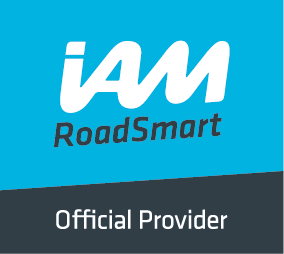 